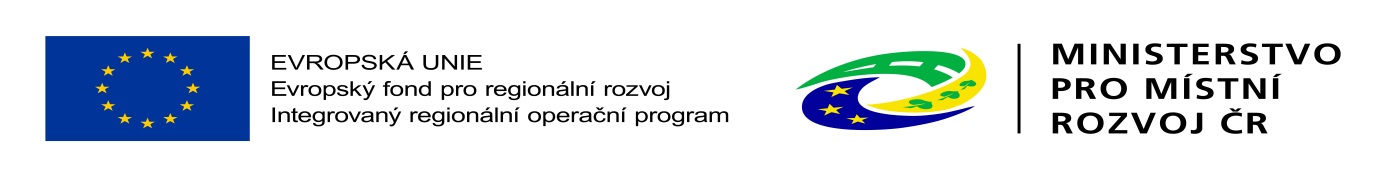  Příloha č. 1 smlouvy o dílo – na restaurování1.H Uměleckořemeslná nefigurální díla ze skla - vitrážInventární čísloPředmětPočet kusůCena bez DPH celkemCena s DPH celkem XXXXXXXXXXXXXXXXXXXXXXXXXX119 800,- Kč22 770,- KčXXXXXXXXXXXXXXXXXXXXXXXX XXXXXXXXXXXXX119 800,- Kč22 770,- KčCelkem, včetně nákladů na transport a balení předmětůCelkem, včetně nákladů na transport a balení předmětů2 kusy39 600,- Kč45 540,- Kč